Муниципальное бюджетное дошкольное образовательное учреждение -Посудичский детский садПРИКАЗ № 12от 30.08.2015 годаО зачислении воспитанникаНа основании Устава МБДОУ - Посудичский детский сад;  Правил приёма в Муниципальное бюджетное дошкольное образовательное учреждение - Посудичский детский сад на обучение по образовательным программам дошкольного образования.ПРИКАЗЫВАЮ:1. Зачислить Рябченко Руслана Алексеевича 15.07.2013 года рождения вМБДОУ-Посудичский детский сад.с 01.09.2015гОснование: заявление родителей ( законных представителей)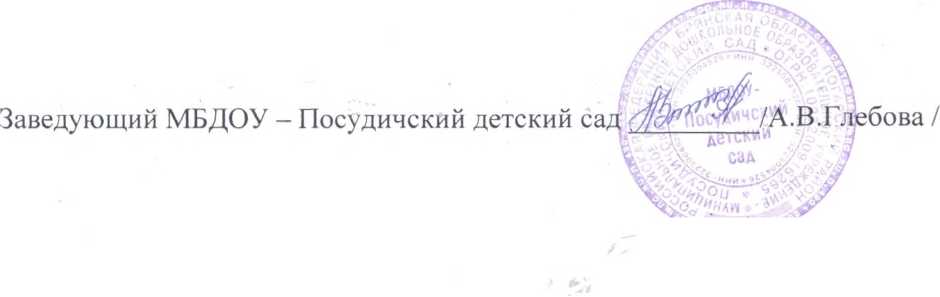 Муниципальное бюджетное дошкольное образовательное учреждение -Посудичский детский садПРИКАЗ № 13от 30.08.2015 годаО зачислении воспитанникаНа основании Устава МБДОУ - Посудичский детский сад;  Правил приёма в Муниципальное бюджетное дошкольное образовательное учреждение-Посудичский детский сад на обучение по образовательным программам дошкольного образования.ПРИКАЗЫВАЮ:1. Зачислить Сороквашину Снежану Игоревну 26.07.2013 года рождения в МБДОУ- Посудичский детский сад.с 01.09.2015гОснование: заявление родителей (законных представителей)Заведующий МБДОУ - Посудичский детский сад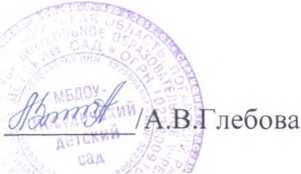 *Муниципальное бюджетное дошкольное образовательное учреждение -Посудичский детский садПРИКАЗ № 14от 30.08.2015 годаО зачислении воспитанникаНа основании Устава МБДОУ - Посудичский детский сад; Правил приёма в Муниципальное бюджетное дошкольное образовательное учреждение - Посудичский детский сад на обучение по образовательным программам дошкольного образования.ПРИКАЗЫВАЮ:1. Зачислить Гончарова Данилу Александровича 18.07.2013года рождения в МБДОУ- Посудичский детский сад.с 01.09.2015гОснование: заявление родителей (законных представителей)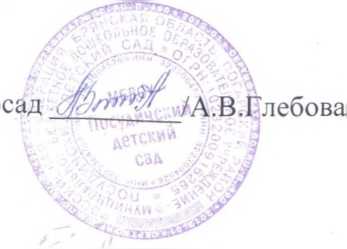 Заведующий МБДОУ - Посудичский детский/Муниципальное бюджетное дошкольное образовательное учреждение -Посудичский детский садПРИКАЗ № 15от 30.08.2015 годаО зачислении воспитанника На основании Устава МБДОУ - Посудичский детский сад; Правил приёма в Муниципальное бюджетное дошкольное образовательное учреждение - Посудичский детский сад на обучение по образовательным программам дошкольного образования.ПРИКАЗЫВАЮ:1. Зачислить Михайлову Василису Романовну 25.09.2013 года рождения в МБДОУ-Посудичский детский сад.с 01.09.2015гОснование: заявление родителей (законных представителей)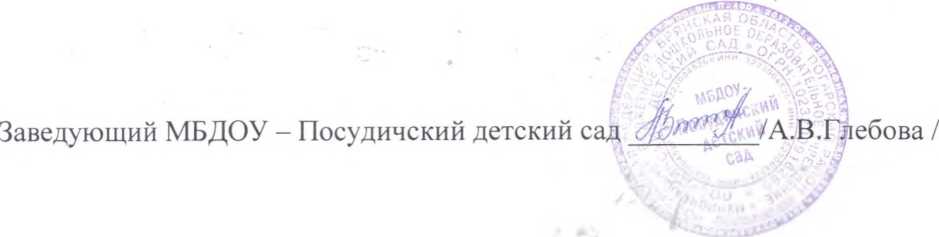 Муниципальное бюджетное дошкольное образовательное учреждение -Посудичский детский садО зачислении воспитанника На основании Устава МБДОУ - Посудичский детский сад; Правил приёма в Муниципальное бюджетное дошкольное образовательное учреждение- Посудичский детский сад на обучение по образовательным программам дошкольного образования.ПРИКАЗЫВАЮ:1. Зачислить Магурову Светлану Николаевну 15.08.2012 года рождения вМБДОУ- Посудичский детский сад.с 01.09.2015гОснование: заявление родителей (законных представителей)ПРИКАЗ № 16от 30.08.2015 годаЗаведующий МБДОУ - Посудичский детский сад/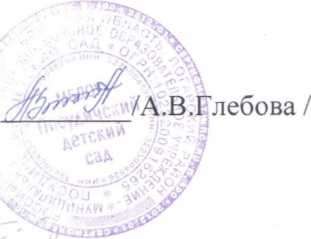 \Муниципальное бюджетное дошкольное образовательное учреждение -Посудичский детский садПРИКАЗ № 17от 30.08.2015 годаО зачислении воспитанника На основании Устава МБДОУ - Посудичский детский сад; Правил приёма в Муниципальное бюджетное дошкольное образовательное учреждение - Посудичский детский сад на обучение по образовательным программам дошкольного образования.ПРИКАЗЫВАЮ:1. Зачислить Куряева Кирилла Вячеславовича 02.02.2009 года рождения в МБДОУ- Посудичский детский сад.с 01.09.2015гОснование: заявление родителей.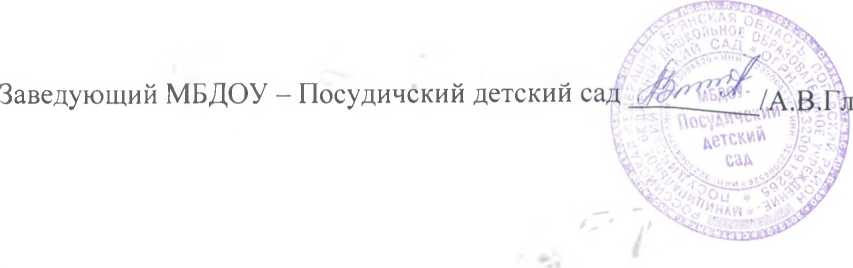 ебова/